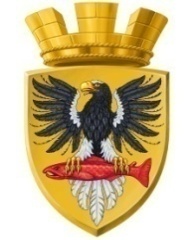 Р О С С И Й С К А Я   Ф Е Д Е Р А Ц И ЯКАМЧАТСКИЙ КРАЙП О С Т А Н О В Л Е Н И ЕАДМИНИСТРАЦИИ ЕЛИЗОВСКОГО ГОРОДСКОГО ПОСЕЛЕНИЯ   г. Елизово	В соответствии с Федеральным Законом от 06.10.2003 № 131-ФЗ «Об общих принципах организации местного самоуправления в Российской Федерации», Федеральным законом от 28.12.2009 № 381-ФЗ «Об основах государственного регулирования торговой деятельности в Российской Федерации», п. 4 части 15 Порядка разработки и утверждения органами местного самоуправления муниципальных образований в Камчатском крае схемы размещения нестационарных торговых объектов, утвержденным приказом Министерства экономического развития, предпринимательства и торговли Камчатского края от 23.05.2014 № 290-П, Уставом Елизовского городского поселения Елизовского муниципального района в Камчатском крае, Положением «О порядке размещения нестационарных торговых объектов на территории Елизовского городского поселения», принятым Решением Собрания депутатов Елизовского городского поселения от 18.04.2019 № 530, протоколом заседания комиссии по внесению изменений в схему размещения нестационарных торговых объектов и проведению аукциона на право размещения нестационарных торговых объектов на территории Елизовского городского поселения от 12.02.2020 № 58ПОСТАНОВЛЯЮ:Внести изменение в схему размещения нестационарных торговых объектов на территории Елизовского городского поселения, утвержденную постановлением администрации Елизовского городского поселения от 22.08.2016 № 724-п, изложив в редакции согласно приложению к настоящему постановлению.Муниципальному казенному учреждению «Служба по обеспечению деятельности администрации Елизовского городского поселения» опубликовать (обнародовать) настоящее постановление в средствах массовой информации и разместить в информационно-телекоммуникационной сети «Интернет» на официальном сайте администрации Елизовского городского поселения. Управлению делами администрации Елизовского городского поселения в течение 10 дней направить утвержденную схему в Министерство экономического развития и торговли Камчатского края для официального опубликования и размещения на официальном сайте Министерства экономического развития и торговли Камчатского края в информационно-телекоммуникационной сети «Интернет».Настоящее постановление вступает в силу со дня его подписания.Контроль за исполнением настоящего постановления оставляю за собой. Глава администрацииЕлизовского городского поселения                                                            Д.Б. Щипицын Приложениек постановлению администрацииЕлизовского городского поселения                                                                                                                                                                 от  12.02.2020   №  124 - п  «Приложениек постановлению администрацииЕлизовского городского поселенияот   22.08.2016  №   724-пСхема размещения нестационарных торговых объектов на территории Елизовского городского поселения ».от12.02.2020№124 - пО внесении изменения в постановление администрации Елизовского городского поселения от 22.08.2016 № 724-п «Об утверждении схемы размещения нестационарных торговых объектов на территории Елизовского городского поселения»№ п/пМесто размещения(адресный ориентир)нестационарного торгового объектаПлощадь земельного участка, м2Площадь нестационарного торгового объекта, м2Вид собственности земельного участка, здания, сооружения, где расположен нестационарный торговый объектСпециализация Тип нестационарного торгового объектаПериод размещения нестационарного торгового объекта(круглогодичное, сезонное)1Камчатский край, г. Елизово, микрорайон Аэропорт, ул. Взлетная, район многоквартирного дома № 6120государственнаяпродовольственные товары, общественное питание (закусочная)павильонкруглогодичное2Камчатский край, г. Елизово, микрорайон Аэропорт, ул. Магистральная, район магазина "Фирюза"126государственнаяуслуги (шиномонтаж)павильонкруглогодичное3Камчатский край, г. Елизово, микрорайон Заречный, ул. Пушкина93государственнаяпродовольственные товары, общественное питание (закусочная)павильонкруглогодичное4Камчатский край, г. Елизово, микрорайон Пограничный, ул. Завойко 62государственнаяуслуги (ремонт обуви)павильонкруглогодичное5Камчатский край, г. Елизово, микрорайон Пограничный, ул. Завойко, район многоквартирного дома № 10036государственнаяобщественное питание (закусочная)павильонкруглогодичное6Камчатский край, г. Елизово, микрорайон Пограничный, ул. Завойко, район многоквартирного дома № 10041государственнаяпродовольственные товарыпавильонкруглогодичное7Камчатский край, г. Елизово, микрорайон Половинка, район ул. Пограничная - ул. Красноармейская39государственнаяпродовольственные товары (хлеб)павильонкруглогодичное8Камчатский край, г. Елизово, микрорайон Половинка, ул. Завойко, район жилого дома № 54 73государственнаяпродовольственные товарыпавильонкруглогодичное9Камчатский край, г. Елизово, микрорайон Половинка, ул. Завойко, район здания № 29а 43государственнаятовары для животныхпавильонкруглогодичное10Камчатский край, г. Елизово, микрорайон Половинка, ул. Завойко, район многоквартирного дома № 55 93государственнаяобщественное питание (закусочная)павильонкруглогодичное11Камчатский край, г. Елизово, микрорайон Половинка, ул. Пограничная, р-он ДСУ63государственнаяпродовольственные товары, общественное питание (закусочная)павильонкруглогодичное12Камчатский край, г. Елизово, микрорайон Половинка, ул. Пограничная, р-он ДСУ55государственнаяпродовольственные товарыпавильонкруглогодичное13Камчатский край, г. Елизово, микрорайон Промышленный, ул. Магистральная, 31 км 120государственнаяуслуги (шиномонтаж)павильонкруглогодичное14Камчатский край, г. Елизово, микрорайон Северный, пер. Радужный, район многоквартирного дома № 6 104государственнаяпродовольственные товары, общественное питание (закусочная)павильонкруглогодичное15Камчатский край, г. Елизово, микрорайон Северный, пер. Тимирязевский261государственнаяпродовольственные товарыпавильон с автобусной остановкойкруглогодичное16Камчатский край, г. Елизово, микрорайон Северный, ул. Ленина, район многоквартирного дома № 4032государственнаяобщественное питание (закусочная)павильонкруглогодичное17Камчатский край, г. Елизово, микрорайон Северный, ул. Ленина, район многоквартирного дома № 4250государственнаяпродовольственные товары (хлеб)киосккруглогодичное18Камчатский край, г. Елизово, микрорайон Северный, ул. Рябикова, район многоквартирного дома № 57 30государственнаяпродовольственные товары, непродовольственные товарыпавильонкруглогодичное19Камчатский край, г. Елизово, микрорайон Северный, ул. Рябикова, район многоквартирного дома № 57 290государственнаяуслуги (шиномонтаж)павильонкруглогодичное20Камчатский край, г. Елизово, микрорайон Северный, ул. Рябикова, район многоквартирного дома № 57 192государственнаяуслуги (шиномонтаж)павильонкруглогодичное21Камчатский край, г. Елизово, микрорайон Северо-Западный, ул. 40 лет Октября, район многоквартирного дома № 7 48государственнаяуслуги (шиномонтаж)павильонкруглогодичное22Камчатский край, г. Елизово, микрорайон Северо-Западный, ул. Ленина, район многоквартирного дома № 41 32государственнаяобщественное питание (закусочная)павильонкруглогодичное23Камчатский край, г. Елизово, микрорайон Северо-Западный, ул. Ленина, район многоквартирного дома № 4548государственнаяпродовольственные товары павильонкруглогодичное24Камчатский край, г. Елизово, микрорайон Северо-Западный, ул. Ленина, район многоквартирного дома № 45 44государственнаяпродовольственные товары павильонкруглогодичное25Камчатский край, г. Елизово, микрорайон Северо-Западный, ул. Ленина, район жилого дома № 57 78государственнаяобщественное питание (закусочная)павильонкруглогодичное26Камчатский край, г. Елизово, микрорайон Северо-Западный, ул. Ленина, район жилого дома № 57 99государственнаяпродовольственные товары, общественное питание (закусочная)павильонкруглогодичное27Камчатский край, г. Елизово, микрорайон Северо-Западный, ул. Виталия Кручины, район многоквартирного дома № 32 113государственнаяобщественное питание (закусочная)павильонкруглогодичное28Камчатский край, г. Елизово, микрорайон Торговый центр, пер. Тимирязевский, район многоквартирного дома № 472государственнаяуслуги (ремонт обуви) павильонкруглогодичное29Камчатский край, г. Елизово, микрорайон Хуторской, ул. Уральская 75государственнаяуслугипавильонкруглогодичное30Камчатский край, г. Елизово, микрорайон Центральный, ул. Завойко, район здания № 334государственнаянепродовольственные товары (аптека) павильонкруглогодичное31Камчатский край, г. Елизово, микрорайон Центральный, ул. Завойко, район здания № 325государственнаяуслуги (копировальные работы)павильонкруглогодичное32Камчатский край, г. Елизово, микрорайон Центральный, ул. Завойко, район здания № 436государственнаяуслуги (МТС)павильонкруглогодичное33Камчатский край, г. Елизово, микрорайон Центральный, ул. Ленина, в районе здания № 21а31государственнаянепродовольственные товарыпавильонкруглогодичное34Камчатский край, г. Елизово, микрорайон Центральный, ул. Ленина, в районе здания № 21а44государственнаянепродовольственные товары (вет. аптека)павильонкруглогодичное35Камчатский край, г. Елизово, микрорайон Центральный, ул. Ленина, в районе здания № 21а30государственнаяпродовольственные товары (мед)павильонкруглогодичное36Камчатский край, г. Елизово, микрорайон Центральный, ул. Ленина, в районе здания № 21а34государственнаяпродовольственные товары (дет. питание)павильонкруглогодичное37Камчатский край, г. Елизово, микрорайон Центральный, ул. Ленина, в районе здания № 21а34государственнаяпродовольственные товарыпавильонкруглогодичное38Камчатский край, г. Елизово, микрорайон Центральный, ул. Ленина, в районе здания № 21а97государственнаяуслугипавильонкруглогодичное39Камчатский край, г. Елизово, микрорайон Центральный, ул. Ленина, район автостанции89государственнаяобщественное питание (закусочная), услугипавильонкруглогодичное40Камчатский край, г. Елизово, микрорайон Центральный, ул. Рябикова, район многоквартирного дома № 14 121государственнаяобщественное питание (закусочная)павильон с автобусной остановкойкруглогодичное41Участок находится примерно в 277 м по направлению на юго-восток от ориентира трансформаторная подстанция ТП-24/8, расположенного за пределами участка, адрес ориентира: Камчатский край, Елизовский район124государственнаяпродовольственные товары, общественное питание (закусочная)павильонкруглогодичное42Камчатский край, г. Елизово, микрорайон Аэропорт, ул. Взлетная, район жилого дома № 75050государственнаяуслугипавильонкруглогодичное43Камчатский край, г. Елизово, микрорайон Аэропорт, ул. Взлетная, район жилого дома № 72424государственнаяуслугипавильонкруглогодичное44Камчатский край, г. Елизово, микрорайон Аэропорт, ул. Взлетная, район многоквартирного дома № 63232государственная45Камчатский край, г. Елизово, микрорайон Аэропорт, ул. Звездная, район многоквартирного дома № 2137 137государственнаяпродовольственные товары, непродовольственные товары, общественное питание без реализации алкогольной продукции, парикмахерские услугипавильонкруглогодичное46Камчатский край, г. Елизово, микрорайон Аэропорт, ул. Звездная, район многоквартирного дома № 4 1515государственная47Камчатский край, г. Елизово, микрорайон Аэропорт, ул. Красноярская, район многоквартирного дома № 2а92,5092,50государственнаяпродовольственные товары, непродовольственные товарыпавильонкруглогодичное48Камчатский край, г. Елизово, микрорайон Аэропорт, ул. Красноярская, район многоквартирного дома № 47272государственнаяпродовольственные товары, общественное питание с реализацией алкогольной продукциипавильонкруглогодичное49Камчатский край, г. Елизово, микрорайон Военный городок, ул. Магистральная, район дома № 553030государственнаяобщественное питание (фастфуд)павильонкруглогодичное50Камчатский край, г. Елизово, микрорайон Военный городок, 26 км, ул. Магистральная, район здания № 7 по улице Ватутина10411041государственнаяпродовольственные товары, непродовольственные товары, общественное питание, услугипавильоны, киоскикруглогодичное51Камчатский край, г. Елизово, микрорайон Заречный, ул. Осенняя1515государственнаяпродовольственные товарыпавильонкруглогодичное52Камчатский край, г. Елизово, микрорайон Заречный, ул. Связи - ул. Юбилейная2020государственнаяпродовольственные товарыавтомагазин (прицеп)круглогодичное53Камчатский край, г. Елизово, микрорайон Пограничный, ул. Завойко, в районе дом а № 46 по улице Большаковой3030государственнаяуслугипавильонкруглогодичное54Камчатский край, г. Елизово, микрорайон Половинка, ул. Пограничная4040государственнаяпродовольственные товары (овощи, фрукты)павильонкруглогодичное55Камчатский край, г. Елизово, микрорайон Половинка, ул. Пограничная, район многоквартирного дома № 11 по улице Красноармейская3030государственнаяпродовольственные товары (рыба)павильонкруглогодичное56Камчатский край, г. Елизово, микрорайон Промышленный, ул. Магистральная6363государственнаянепродовольственные товарыпавильонкруглогодичное57Камчатский край, г. Елизово, микрорайон Промышленный, ул. Магистральная, район здания № 2240240муниципальнаяпродовольственные товары, непродовольственные товары, общественное питание, услугикиоскикруглогодичное58Камчатский край, г. Елизово, микрорайон Северный, ул. Ленина, район многоквартирного дома № 40, район стоматологии2020государственнаянепродовольственные товары (цветы)павильонкруглогодичное59Камчатский край, г. Елизово, микрорайон Северный, ул. Ленина, район многоквартирного дома № 40, район стоматологии1010государственнаяпечатная продукциякиосккруглогодичное60Камчатский край, г. Елизово, микрорайон Северный, ул. Ленина, район многоквартирного дома № 40, район стоматологии2424государственнаяпродовольственные товары (овощи, фрукты)павильонкруглогодичное61Камчатский край, г. Елизово, микрорайон Северный, ул. Ленина, район многоквартирного дома № 406060государственнаяобщественное питание (закусочная)павильонкруглогодичное62Камчатский край, г. Елизово, микрорайон Северный, ул. Рябикова, район здания № 561212государственнаянепродовольственные товары (цветы)павильонкруглогодичное63Камчатский край, г. Елизово, микрорайон Северный, ул. Рябикова, район многоквартирного дома № 5966государственнаяобщественное питание (фастфуд)киосккруглогодичное64Камчатский край, г. Елизово, микрорайон Северный, ул. Рябикова, район здания № 1002828государственнаянепродовольственные товарыпавильонкруглогодичное65Камчатский край, г. Елизово, микрорайон Северо-Западный, ул. Гришечко, район многоквартирного дома № 7а3030государственнаяпродовольственные товары (рыба)павильонкруглогодичное66Камчатский край, г. Елизово, микрорайон Северо-Западный, ул. Гришечко, район многоквартирного дома № 7а1414государственнаяпродовольственные товары (овощи, фрукты)павильонкруглогодичное67Камчатский край, г. Елизово, микрорайон Северо-Западный, ул. Гришечко, район многоквартирного дома № 7а2828государственнаяобщественное питание с реализацией алкогольной продукциипавильонкруглогодичное68Камчатский край, г. Елизово, микрорайон Северо-Западный, ул. В. Кручины, в районе дома № 26а 20 20государственнаяпродовольственные товары (продукция животного происхождения (мясная гастрономия), яичные товары)павильонкруглогодичное69Камчатский край, г. Елизово, микрорайон Северо-Западный, ул. В. Кручины, район многоквартирного дома № 271515государственнаяпродовольственные товары (овощи, фрукты)павильонкруглогодичное70Камчатский край, г. Елизово, микрорайон Северо-Западный, ул. Ленина, район многоквартирного дома № 2966государственнаяобщественное питание (фастфуд)автомагазин (прицеп)круглогодичное71Камчатский край, г. Елизово, микрорайон Северо-Западный, ул. Ленина, район многоквартирного дома № 372525государственнаяпродовольственные товары (овощи, фрукты)павильонкруглогодичное72Камчатский край, г. Елизово, микрорайон Северо-Западный, ул. Ленина, район многоквартирного дома № 371010государственнаяпродовольственные товары (рыба)киосккруглогодичное73Камчатский край, г. Елизово, микрорайон Северо-Западный, ул. Ленина, район многоквартирного дома № 372020государственнаяпродовольственные товары (рыба)павильонкруглогодичное74Камчатский край, г. Елизово, микрорайон Северо-Западный, ул. Ленина, район многоквартирного дома № 372020государственнаяпродовольственные товары (рыба)павильонкруглогодичное75Камчатский край, г. Елизово, микрорайон Северо-Западный, ул. Ленина, район многоквартирного дома № 41в 1414государственная76Камчатский край, г. Елизово, микрорайон Северо-Западный, ул. Ленина, район многоквартирного дома № 452525государственнаяпродовольственные товары (овощи, фрукты)павильонкруглогодичное77Камчатский край, г. Елизово, микрорайон Северо-Западный, ул. Ленина, район многоквартирного дома № 45 5050 государственнаяпродовольственные товары павильонкруглогодичное78Камчатский край, г. Елизово, микрорайон Северо-Западный, ул. Ленина, район многоквартирного дома № 45 3232государственнаяпродовольственные товары (хлеб)павильонкруглогодичное79Камчатский край, г. Елизово, микрорайон Северо-Западный, ул. Ленина, район многоквартирного дома № 55 4040государственнаяпродовольственные товары, общественное питание с реализацией алкогольной продукциипавильонкруглогодичное80Камчатский край, г. Елизово, микрорайон Солнечный, ул. Новая, район дома № 58 по улице Завойко1818государственнаяуслуги (шиномонтаж)павильонкруглогодичное81Камчатский край, г. Елизово, микрорайон Солнечный, ул. Новая, район дома № 58 по улице Завойко6060государственная82Камчатский край, г. Елизово, микрорайон Торговый центр, ул. Ленина, район многоквартирного дома № 30а (место № 1)2020государственнаяпродовольственные товары (овощи)круглогодичное83Камчатский край, г. Елизово, микрорайон Торговый центр, ул. Ленина, район многоквартирного дома № 30а (место № 2)1414государственная84Камчатский край, г. Елизово, микрорайон Торговый центр, ул. Ленина, район многоквартирного дома № 30а (место № 3) 1818государственнаянепродовольственные товары (детские товары)павильонкруглогодичное85Камчатский край, г. Елизово, микрорайон Торговый центр, ул. Ленина, район многоквартирного дома № 30а (место № 4)2020государственнаяпродовольственные товары (мясо)павильонкруглогодичное86Камчатский край, г. Елизово, микрорайон Торговый центр, ул. Ленина, район многоквартирного дома № 30а (место № 5)2020государственная87Камчатский край, г. Елизово, микрорайон Торговый центр, ул. Ленина, район многоквартирного дома № 30а (место № 6)2020государственнаяпродовольственные товары (овощи)павильонкруглогодичное88Камчатский край, г. Елизово, микрорайон Торговый центр, ул. Ленина, район многоквартирного дома № 30а (место № 7)2020государственная89Камчатский край, г. Елизово, микрорайон Торговый центр, ул. Ленина, район многоквартирного дома № 30а (место № 8)2020государственная90Камчатский край, г. Елизово, микрорайон Торговый центр, ул. Ленина, район многоквартирного дома № 30а (место № 9)2020государственная91Камчатский край, г. Елизово, микрорайон Торговый центр, ул. Ленина, район многоквартирного дома № 30а (место № 10)2020государственная92Камчатский край, г. Елизово, микрорайон Торговый центр, ул. Ленина, район многоквартирного дома № 30а (место № 11)2020государственнаяпродовольственные товары (яйцо, мясная продукция)киосккруглогодичное93Камчатский край, г. Елизово, микрорайон Торговый центр, ул. Ленина, район многоквартирного дома № 30а (место № 12)2020государственная94Камчатский край, г. Елизово, микрорайон Торговый центр, ул. Ленина, район многоквартирного дома № 30а (место № 13)2020государственная95Камчатский край, г. Елизово, микрорайон Торговый центр, ул. Ленина, район многоквартирного дома № 30а (место № 14)2020государственная96Камчатский край, г. Елизово, микрорайон Торговый центр, ул. Ленина, район многоквартирного дома № 30а (место № 15)2020государственная97Камчатский край, г. Елизово, микрорайон Торговый центр, ул. Ленина, район многоквартирного дома № 30а (место № 16)2020государственная98Камчатский край, г. Елизово, микрорайон Торговый центр, ул. Ленина, район многоквартирного дома № 32а1212государственнаяпродовольственные товары (овощи, фрукты)автомагазин (прицеп)круглогодичное99Камчатский край, г. Елизово, микрорайон Хуторской, ул. Уральская, район здание № 7а 1616государственнаянепродовольственные товары (цветы)павильонкруглогодичное100Камчатский край, г. Елизово, микрорайон Центральный, ул. Завойко, район здания № 31010государственнаяобщественное питание (фастфуд)киосккруглогодичное101Камчатский край, г. Елизово, микрорайон Центральный, ул. Беринга, район здания № 201010государственнаяпечатная продукциякиосккруглогодичное102Камчатский край, г. Елизово, микрорайон Центральный, ул. Беринга, район здания № 202828государственнаяпродовольственные товарыпавильонкруглогодичное103Камчатский край, г. Елизово, микрорайон Центральный, ул. Завойко, в районе здания № 92424государственнаяпродовольственные товары (овощи, фрукты)павильонкруглогодичное104Камчатский край, г. Елизово, микрорайон Центральный, ул. Ленина, парк культуры и отдыха "Сказка"1515государственнаяобщественное питание (фастфуд)павильонкруглогодичное105Камчатский край, г. Елизово, микрорайон Центральный, ул. Ленина, район автостанции1010государственнаяпечатная продукциякиосккруглогодичное106Камчатский край, г. Елизово, микрорайон Центральный, ул. Ленина, район автостанции108108государственнаяпродовольственные товары, непродовольственные товары, общественное питание без реализации алкогольной продукциипавильонкруглогодичное107Камчатский край, г. Елизово, микрорайон Центральный, ул. Ленина, район здания № 171010государственнаяпечатная продукциякиосккруглогодичное108Камчатский край, г. Елизово, микрорайон Центральный, ул. Рябикова, в районе многоквартирного дома № 9 (место № 1)2020муниципальнаяпродовольственные товары (овощи, фрукты)павильонкруглогодичное109Камчатский край, г. Елизово, микрорайон Центральный, ул. Рябикова, в районе многоквартирного дома № 9 (место № 2)2020муниципальнаянепродовольственные товары (цветы)павильонкруглогодичное110Камчатский край, г. Елизово, микрорайон Центральный, ул. Рябикова, в районе многоквартирного дома № 9 (место № 3)2020муниципальнаянепродовольственные товары (цветы)павильонкруглогодичное111Камчатский край, г. Елизово, микрорайон Центральный, ул. Рябикова, в районе многоквартирного дома № 9 (место № 4)2020муниципальнаянепродовольственные товары (цветы)павильонкруглогодичное112Камчатский край, г. Елизово, микрорайон Центральный, ул. Рябикова, в районе многоквартирного дома № 9 (место № 5)2020муниципальнаянепродовольственные товары (цветы)павильонкруглогодичное113Камчатский край, г. Елизово, микрорайон Центральный, ул. Рябикова, в районе многоквартирного дома № 9 (место № 6)2020муниципальнаянепродовольственные товары (цветы)павильонкруглогодичное114Камчатский край, г. Елизово, микрорайон Центральный, ул. Рябикова, в районе многоквартирного дома № 9 (место № 7)4848муниципальнаяобщественное питание без реализации алкогольной продукциипавильонкруглогодичное115Камчатский край, г. Елизово, микрорайон Центральный, ул. Рябикова, в районе многоквартирного дома № 9 и РДК 4040муниципальнаяпродовольственные товары (овощи, фрукты)павильонкруглогодичное116Камчатский край, г. Елизово, микрорайон Южный, 25 км, ул. Магистральная, 2302020государственнаяуслуги (шиномонтаж)павильонкруглогодичное117Камчатский край, г. Елизово, микрорайон Южный, ул. Магистральная, 28 км, р-он маг-на "Фортуна"88государственнаяпродовольственные товары (мясо)автомагазин (прицеп)круглогодичное